§2509.  Dividends1.   There shall be a provision in participating policies that, beginning not later than the end of the 3rd policy year, the insurer shall annually ascertain and apportion the divisible surplus, if any, that will accrue on the policy anniversary or other dividend date specified in the policy provided the policy is in force and all premiums to that date are paid. Except as hereinafter provided, any dividend becoming payable shall at the option of the party entitled to elect such option be either:A.  Payable in cash, or  [PL 1969, c. 132, §1 (NEW).]B.  Applied to any one of such other dividend options as may be provided by the policy. If any such other dividend options are provided, the policy shall further state which option shall be automatically effective if such party shall not have elected some other option. If the policy specifies a period within which such other dividend option may be elected, such period shall be not less than 30 days following the date on which such dividend is due and payable. The annually apportioned dividend shall be deemed to be payable in cash within the meaning of paragraph A even though the policy provides that payment of such dividend is to be deferred for a specified period, provided such period does not exceed 6 years from the date of apportionment and that interest will be added to such dividend at a specified rate.  [RR 2011, c. 1, §38 (COR).][RR 2011, c. 1, §38 (COR).]2.   Renewable term policies of 10 years or less may provide that the surplus accrued to such policies shall be determined and apportioned each year after the second policy year, and accumulated during each renewal period, and that at the end of the renewal period, on renewal of the policy by the insured, the insurer shall apply the accumulated surplus as an annuity for the next succeeding renewal term in the reduction of premiums.[PL 1969, c. 132, §1 (NEW).]3.   In participating industrial life insurance policies, in lieu of the provision required in subsection 1, there shall be a provision that, beginning not later than the end of the 5th policy year, the policy shall participate annually in the divisible surplus, if any, in the manner set forth in the policy.[PL 1969, c. 132, §1 (NEW).]4.   This section does not apply as to insurance issued in consideration of lapsed or surrendered policies.[PL 1969, c. 132, §1 (NEW).]SECTION HISTORYPL 1969, c. 132, §1 (NEW). RR 2011, c. 1, §38 (COR). The State of Maine claims a copyright in its codified statutes. If you intend to republish this material, we require that you include the following disclaimer in your publication:All copyrights and other rights to statutory text are reserved by the State of Maine. The text included in this publication reflects changes made through the First Regular and First Special Session of the 131st Maine Legislature and is current through November 1. 2023
                    . The text is subject to change without notice. It is a version that has not been officially certified by the Secretary of State. Refer to the Maine Revised Statutes Annotated and supplements for certified text.
                The Office of the Revisor of Statutes also requests that you send us one copy of any statutory publication you may produce. Our goal is not to restrict publishing activity, but to keep track of who is publishing what, to identify any needless duplication and to preserve the State's copyright rights.PLEASE NOTE: The Revisor's Office cannot perform research for or provide legal advice or interpretation of Maine law to the public. If you need legal assistance, please contact a qualified attorney.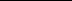 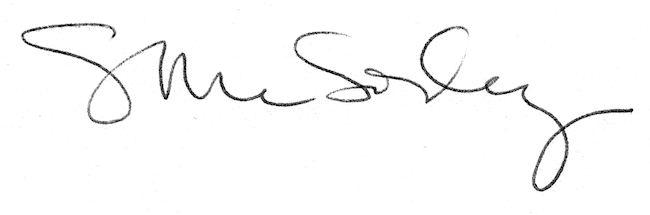 